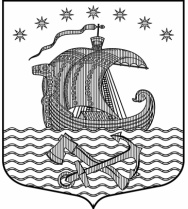       Муниципальное образование Свирицкое сельское поселение             Волховского муниципального района        Ленинградской области             АДМИНИСТРАЦИЯ              ПОСТАНОВЛЕНИЕ                От 20.04.2022г.                                                                                № 50О создании жилищной комиссии администрации муниципального образования Свирицкое сельское поселение Волховского муниципального района Ленинградской областиВ соответствии с Жилищным кодексом Российской Федерации, Федеральным законом от 6 октября 2003 года № 131-ФЗ «Об общих принципах организации местного самоуправления в Российской Федерации», Областным законом Ленинградской области от 26.10.2005 г. № 89-ОЗ « О порядке ведения органами местного самоуправления Ленинградской области учета граждан в качестве нуждающихся в жилых помещениях, предоставляемых по договорам социального найма»,  Областным законом Ленинградской области от 10.07.2014 № 48-оз "Об отдельных вопросах местного значения сельских поселений Ленинградской области", Уставом Свирицкого  сельского поселения Волховского муниципального района Ленинградской области, администрация  постановляет:1.Утвердить прилагаемое Положение о Жилищной комиссии.2.Утвердить прилагаемый состав жилищной комиссии.3.Данное постановление вступает в силу со дня его подписания.         4.Опубликовать настоящее постановление в газете «Волховские огни» и разместить на официальном сайте муниципального образования Свирицкое сельское поселение Волховского муниципального района Ленинградской области sviricaad@mail.ru5. Контроль за исполнением постановления оставляю за собой.Глава администрации                                                                Атаманова В.А.Приложение Утверждено постановлением администрацииСвирицкого сельского поселения № 50 от 20.04.2022 г.ПОЛОЖЕНИЕ
о жилищной комиссии1.Общие положения.1.1. Жилищная комиссия (далее комиссия) создается  местной администрацией муниципального образования Свирицкое сельское поселение Волховского муниципального района Ленинградской области   как единая, постоянно действующая, комиссия по рассмотрению вопросов, связанных с обеспечением жильем граждан, проживающих на территории Свирицкого сельского поселения (далее сельское поселение).1.2. Комиссия в своей деятельности руководствуется Конституцией Российской Федерации, Жилищным кодексом РФ, Федеральным законом от 6 октября 2003 года № 131-ФЗ «Об общих принципах организации местного самоуправления в Российской Федерации», Уставом муниципального образования Свирицкое  сельское поселение Волховского  муниципального района Ленинградской области.1.3. Решения комиссии носят рекомендательный характер.2.Основные задачи комиссии.2.1. Основными задачами комиссии являются:- обеспечение максимальной эффективности использования муниципального жилищного фонда Свирицкого  сельского поселения;- осуществление объективного рассмотрения вопросов учета и распределения муниципального жилого фонда в пределах своих полномочий;
         - обеспечение реализации жилищных прав граждан, проживающих на территории сельского поселения, в соответствии с жилищным законодательством, отнесенным к компетенции органов местного самоуправления.3.Функции комиссии.3.1. Комиссия выполняет следующие функции:3.1.1. Рассматривает обращения граждан и организаций:- о признании граждан малоимущими и (или) нуждающимися в улучшении жилищных условий;
          - признание граждан нуждающимися в жилых помещениях, в том числе для участия в жилищных программах, и приобретающих жилые помещения по сертификатам, а также По всем видам ипотечного кредитования;- об изменении договоров найма жилого помещения;- о включении жилого помещения в муниципальный специализированный фонд, с отнесением такого жилого помещения к определенному виду специализированных жилых помещений;- о предоставлении жилых помещений муниципального специализированного жилищного фонда;- об исключении помещения из специализированного муниципального жилищного фонда;- об обмене жилых помещений, предоставленных по договору социального найма;- о внесении изменений в учетные дела граждан, состоящих на учете в качестве нуждающихся в жилых помещениях;- о предоставлении жилья;-о снятии с учета граждан, нуждающихся в жилых помещениях.3.1.2. Осуществляет подготовку проектов постановлений и распоряжений Администрации Свирицкого  сельского поселения Волховского муниципального района Ленинградской области по жилищным вопросам в пределах компетенций, предусмотренных действующим законодательством.3.1.3. Осуществляет иные полномочия в соответствии с жилищным законодательством Российской Федерации, Ленинградской области, правовыми актами Администрации Свирицкого  сельского поселения.4.Организация деятельности комиссии.4.1. Формой деятельности комиссии является заседание, которое проводится по мере необходимости.4.2. Комиссию возглавляет председатель, который руководит ее деятельностью, несет ответственность за организацию работы комиссии.В случае отсутствия председателя комиссии, временное исполнение его обязанностей возлагается на заместителя председателя комиссии, а в случае отсутствия председателя комиссии, его заместителя - на одного из членов комиссии.4.3. Председатель комиссии: - осуществляет общее руководство работой комиссии и обеспечивает выполнение настоящего постановления; -устанавливает дату и время проведения заседаний комиссии;
 - объявляет заседание правомочным или выносит решение о его переносе в случае отсутствия кворума; -открывает и ведет заседания комиссии, объявляет перерывы;
- объявляет состав комиссии, порядок рассмотрения вопросов для обсуждения;
- осуществляет иные действия в соответствии с законодательством Российской Федерации и настоящим положением.4.4. По решению председателя комиссии секретарь комиссии организует заседание и подготовку вопросов, подлежащих к рассмотрению на нем.
Секретарь комиссии: - осуществляет подготовку заседаний комиссии, включая оформление и рассылку необходимых документов, информирование членов комиссии по всем вопросам организационного характера, в том числе извещает лиц, принимающих участие в работе комиссии, о времени и месте проведения заседания и обеспечивает членов комиссии необходимыми материалами; - оформляет решение комиссии; - уведомляет граждан о принятых решениях комиссии; - готовит по поручению председателя комиссии проекты правовых актов об утверждении решений жилищной комиссии; - готовит проекты ответов на обращения граждан; - осуществляет хранение решений и принятых правовых актов, принятых по результатам    заседания комиссии; - осуществляет иные действия организационно-технического характера, связанные с работой комиссии.4.5. Материалы, подлежащие рассмотрению на заседании жилищной комиссии, готовят специалисты структурных подразделений Администрации Свирицкого  сельского поселения, в чьи полномочия входит подготовка документов в пределах своих должностных обязанностей, и представляют указанные материалы секретарю жилищной комиссии для подготовки заседания не позднее 5 рабочих дней до дня проведения заседания комиссии.4.6. Заседание комиссии считается правомочным, если на нем присутствует не менее половины списочного состава комиссии. Заседание комиссии ведет ее председатель.
На заседании комиссии по согласованию с председателем, в случае отсутствия члена комиссии по объективным обстоятельствам, его замещает лицо, уполномоченное выполнять его функции в соответствии с должностными обязанностями.4.7. Решение комиссии считается принятым, если за него проголосовало не менее половины присутствующих на заседании.Решение комиссии подписывается всеми присутствующими на заседании членами комиссии и председателем комиссии.4.8. На основании решения комиссии секретарь комиссии готовит проект правового акта об утверждении решений жилищной комиссии и представляет его на утверждение Главе администрации Свирицкого сельское поселение Волховского муниципального района Ленинградской области.5.Права комиссии.5.1. Комиссия для выполнения своих задач имеет право:5.1.1. Запрашивать в установленном порядке у органов исполнительной власти области, территориальных федеральных органов государственной власти, органов местного самоуправления документы и материалы, необходимые для работы.5.1.2. Рассматривать на заседаниях комиссии результаты реализации мероприятий программы с приглашением потенциальных участников программы.5.1.3. Самостоятельно определять регламент работы.6.Обжалование решений и действий комиссии.6.1. Все решения и действия комиссии могут быть обжалованы в судебном порядке, в порядке, установленном действующим законодательством.Утвержден
постановлением  администрацииСвирицкого  сельского поселения от 20.04.202 2г. № 50СОСТАВ
жилищной комиссииАтаманова В.А.       - глава администрации Свирицкого сельского поселения - председатель комиссииКуликов А.В.-глава муниципального образования Свирицкое сельское поселение  - заместитель председателя комиссииЧалкова М.В.Члены комиссии:Дураничева С.В.-специалист ЖКХ Администрации муниципального образования  Свирицкое сельское поселение  - секретарь комиссии-специалист по социальным вопросам и культуре администрации муниципального образования Свирицкое сельское поселение  Лазутина И.А.-специалист по управлению муниципальным имуществам контролю и вопросам дорожной деятельности администрации муниципального образования Свирицкое сельское поселение  